Publicado en Tianjin, China el 04/08/2021 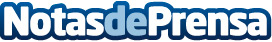 TIENS Group se convertirá en un participante global en la futura industria de la salud masivaLi Jinyuan, presidente de TIENS Group, anunció en el Foro de Desarrollo de la Industria de la Salud del Cinturón y la Ruta en la Era Post-Pandémica, que TIENS Group está preparado para convertirse en uno de los principales participantes globales en la futura industria de la salud masiva.  Con experiencia especial y conocimientos profesionales, China desempeñará un papel fundamental en el campo de la atención sanitaria y el control de enfermedades a nivel mundial tras el brote de COVID-19Datos de contacto:TIENS Group+86 22 4006090933Nota de prensa publicada en: https://www.notasdeprensa.es/tiens-group-se-convertira-en-un-participante Categorias: Internacional Medicina Industria Farmacéutica http://www.notasdeprensa.es